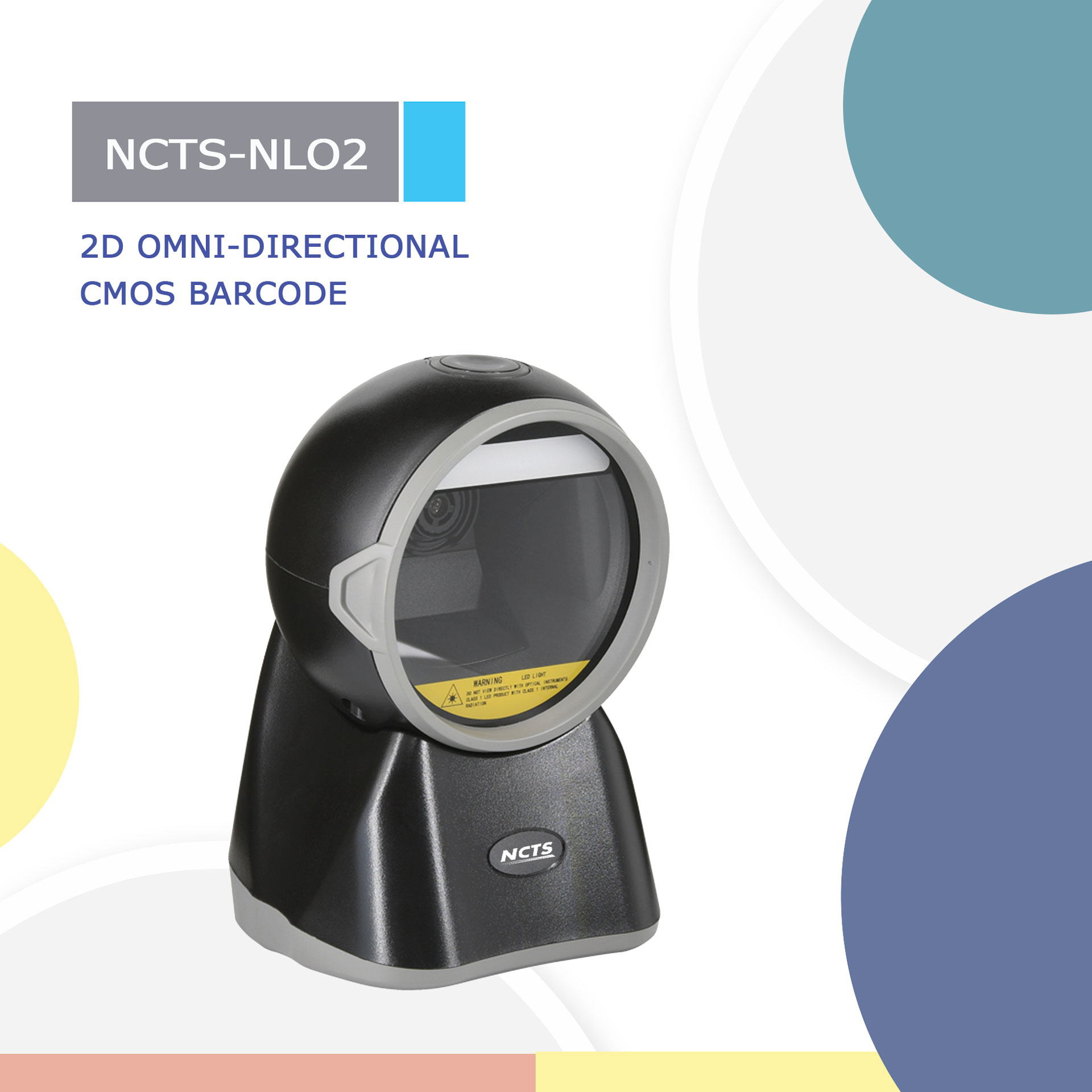 NCTS-NLO2(2D CMOS Omni-Directional Barcode Scanner)Technical ParametersTechnical ParametersElectrical CharacteristicsElectrical CharacteristicsElectrical CharacteristicsInterfaceUSB HID KEYBOARDUSB HID KEYBOARDVoltage requirement5VDC±10%Current consumptionMax:200mAOptical CharacteristicsOptical CharacteristicsPhoto sensorCMOS array sensorSENSOR RESOLUTION1280X800 pixelsLight sourceRed LEDPerformance CharacteristicsPerformance CharacteristicsMin resolution1D:5mil（0.127mil）	2D:10mil(0.25mm)Min.PCS value〉25%UPC/EAN 13（13mil）Field of View39° (H) x 25° (V)Identification1D： Codebar，Code128,Code39,Code39,Code93,Code11,EAN13，EAN8，GS1-Databar，GS1-128（EAN-128），Interleaved 2 of 5，Matrix 2 of 5，Industry 2 of 5，UPC-A，UPC-E，ISBN，ISSN2D：PDF417, Data Matrix, QR Code，Micro PDF417，Micro QR Code，Aztec Code.....Physical *CharacteristicsPhysical *CharacteristicsDimensions95mm*100mm*158mm(L*W*H)Weight296gEnvironmental CharacteristicsEnvironmental CharacteristicsTemp0° to 40°C / 32° to 104°F((operation) )                             -40°-to 70°C /-40°to 158°F(storage)Humidity5 - 90% (operation) ) 5 - 90% (storage)Shock drop test1.2m drop onto concrete surfaceAmbient Light:fluorescent light 4000 lx max , direct sun light 80,000 lx max ,white light 4000 lx maxRegulatoryRegulatoryElectrical SafetyUL 60950，EN/IEC 60950EMI/RFIFCC Part 15 Class B,EN 55024/CISPR 22EnvironmentalRoHS 